
Goodyear Elementary School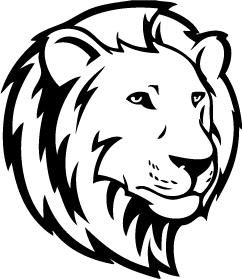 Bulletin Board News for the Week of January 7, 2019January Schedule Change: Please note that the January early-release day for the Woburn Public Schools has been changed. The early-release is Friday, January 25 at 12:30 pm for elementary students. Tuesday, January 22 will be a full day of school with dismissal at 2:40. After the Bell will be open on Tuesday but closed on Friday.WPS SEPAC Meeting & Office Hours: The Woburn Public Schools’ Special Education Parent Advisory Council will meet on Tuesday, January 15 at 6:30 pm at the Joyce Middle School. In addition, Jaimee Greitzer, Goodyear special education chairperson, will be available to meet with families on Friday, January 18 from 2:00 - 3:00 at the Goodyear. Families are invited to learn more about the special education programs available at the school and to ask any questions pertaining to special education.Lunch & Recess Supervision: The Shamrock Memorial Elementary and Malcolm White Elementary are seeking individuals to fill lunch and recess supervision positions. They are generally responsible for the safety, care, and behavior management of our students, as well as the smooth operations of both periods, while acting as a kind, helpful role model. If you are interested, please contact Human Resources Director Judi O’Neil at 781.937.8233 x11230 or e-mail joneil@woburnps.comACCESS for ELLs Assessment Window: Students who are eligible for the English Language Learner program will participate in the ACCESS for ELLs assessment between January 7 and February 8, 2019. Families will receive a report of their child’s results when they are made available.Upcoming Dates & EventsFriday, January 11:		PTO Raffle Sale (grade 5 families provide raffle items)Tuesday, January 15:		WPS SEPAC Meeting (6:30 pm at Joyce MS)Friday, January 18:		Enrichment: Amazing Hero ArtMonday, January 21:		No School (Martin Luther King, Jr. Day)Thursday, January 24:	School Store open during morning recessFriday, January 25:		Early-release 12:30 pm				Elementary Progress ReportsFriday, February 8:		PTO Raffle Sale (grade 2 families provide raffle items)Friday, February 15:		Enrichment: Tanglewood Marionettes - The Dragon KingFebruary Vacation: 		Monday, February 18 - Friday, February 22 Schools reopen on Monday, February 25, 2019Monday, February 25:	Enrichment: MWRA (grades K-3)Friday, March 1:		Enrichment: Author Matt Tavares